Varga Imre Tibor doktoranduszCím: 1101 Budapest, Hungária krt. 9-11
Email: varga.imre.tibor@gmail.com
Telefon: + 36 30 662 61 30
Születési hely, idő: Székesfehérvár, 1990. 05. 03.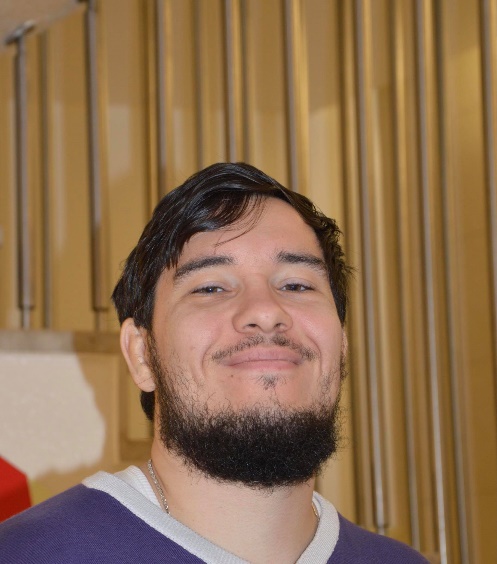 MUNKAHELYEK ÉS BEOSZTÁSOKMUNKAHELYEK ÉS BEOSZTÁSOKTANULMÁNYOKTANULMÁNYOK20192019 2015NKE Hadtudományi Doktori Iskola, a képzés várható befejezése 2023Történelem, angol nyelv és kultúra tanár (MA), ELTE BTKTörténelem alapszakos bölcsész (BA), KJFTUDOMÁNYOS FOKOZATTUDOMÁNYOS FOKOZATEGYÉB SZAKMAI (KITÜNTETÉSEK, DÍJAK, TUDOMÁNYOS) TEVÉKENYSÉGEGYÉB SZAKMAI (KITÜNTETÉSEK, DÍJAK, TUDOMÁNYOS) TEVÉKENYSÉG2020Tématerületi Kiválóság ProgramIDEGENNYELV-ISMERETIDEGENNYELV-ISMERETAngolFelsőNémetKezdő